Story of Change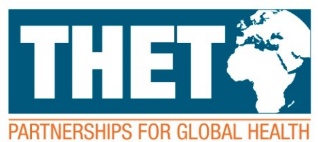 What to include:Name of person recording story: Position and site location:Where did this take place?When did it take place?What happened?(Note: If this space is not enough, you can use the back of this page. If it is a longer story, please underline the main change you feel the story illustrates.)Why do you think this is a significant change?(Note: This question should be answered by the author, as well as by each group that selects the story.)Are there other changes that have happened as a result of the project/intervention?(Note: Consider smaller, less obvious changes that have occurred in your daily life or everyday work and write them down briefly. This helps to compare to and challenge what is considered a ‘significant’ change).